CAMARA MUNICIPAL DE SANTA BRANCA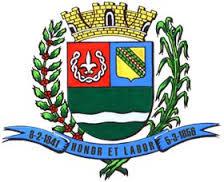 SECRETARIA DE FINANÇAS - CNPJ.01.958.948/0001-17PCA AJUDANTE BRAGA 108 CENTRO SANTA BRANCAData: 02/08/2017 13:06:10Transparência de Gestão Fiscal - LC 131 de 27 de maio 2009	Sistema CECAM (Página: 1 / 3)Empenho	Processo	CPF/CNPJ	Fornecedor	Descrição	Mod. Lic.	Licitação	Valor Empenhado	Valor Liquidado	Valor PagoMovimentação do dia 05 de Julho de 201701.00.00 - PODER LEGISLATIVO01.01.00 - CAMARA MUNICIPAL01.01.00 - CAMARA MUNICIPAL01.01.00.01.000 - Legislativa01.01.00.01.31 - Ação Legislativa01.01.00.01.31.0001 - MANUTENÇÃO DA CAMARA01.01.00.01.31.0001.2001 - MANUTENÇÃO DA CAMARA01.01.00.01.31.0001.2001.31901301 - FGTS01.01.00.01.31.0001.2001.31901301.0111000 - GERAL202	0/0	0	37 - Fundo de Garantia por Tempo de Serviços	, recolhimento do FGTS dos servidores  no mes de junho de 2017 con forme sefip	OUTROS/NÃO	/0	0,00	0,00	1.264,8301.01.00.01.31.0001.2001.33903001 - COMBUSTÍVEIS E LUBRIFICANTES AUTOMOTIVOS01.01.00.01.31.0001.2001.33903001.0111000 - GERAL211	0/0	062.743.422/0001-04	214 - AUTO POSTO ROGEPEL LTDA01.01.00.01.31.0001.2001.33903017 - MATERIAL DE PROCESSAMENTO DE DADOS01.01.00.01.31.0001.2001.33903017.0111000 - GERALde 2017, oleo ipiranga f1 sintetico 1 litros p gol, filtro de oleo  tecfil tm201.01.00.01.31.0001.2001.33903905 - SERVIÇOS TÉCNICOS PROFISSIONAIS01.01.00.01.31.0001.2001.33903905.0111000 - GERAL1	0/0	000.626.646/0001-89	34 - CECAM CONS ECON. CONT E ADM. MUN. S01.01.00.01.31.0001.2001.33903943 - SERVIÇOS DE ENERGIA ELÉTRICA01.01.00.01.31.0001.2001.33903943.0111000 - GERALcontrato12	0/0	002.302.100/0001-06	89 - BANDEIRANTE ENERGIA S.A.	DISPENSA D	/0	0,00	528,46	0,00CAMARA MUNICIPAL DE SANTA BRANCA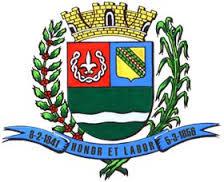 SECRETARIA DE FINANÇAS - CNPJ.01.958.948/0001-17PCA AJUDANTE BRAGA 108 CENTRO SANTA BRANCAData: 02/08/2017 13:06:10Transparência de Gestão Fiscal - LC 131 de 27 de maio 2009	Sistema CECAM (Página: 2 / 3)01.01.00.01.31.0001.2001.33903958 - SERVIÇOS DE TELECOMUNICAÇÕES01.01.00.01.31.0001.2001.33903958.0111000 - GERAL13	0/0	033.530.486/0035-78	127 - EMBRATEL EMPRESA BRAS. TELECOMUN01.01.00.01.31.0001.2001.33903959 - SERVIÇOS DE ÁUDIO, VÍDEO E FOTO01.01.00.01.31.0001.2001.33903959.0111000 - GERAL01.01.00.01.31.0001.2001.44905235 - EQUIPAMENTOS DE PROCESSAMENTO DE DADOS01.01.00.01.31.0001.2001.44905235.0111000 - GERAL200	0/0	014.443.383/0001-87	414 - INOVA MICROS SOL EMINFORMATICA LTD	, HD externo usb 2,5 1tb wester digitalSUBTOTALTOTALMODALIDADES DE LICITAÇÃOCO-C - CONVITE / COMPRAS/SERVIÇOSCONC - CONCURSO PÚBLICOCO-O - CONVITE / OBRASCP-C - CONCORRÊNCIA PUBLICA / COMPRAS/SERVIÇOSCP-O - CONCORRÊNCIA PUBLICA / OBRASDISP - DISPENSAIN-G - INEXIGIBILIDADEIS-C - ISENTO DE LICITAÇÕES / COMPRAS/SERVIÇOSIS-O - ISENTO DE LICITAÇÕES / OBRASPR-E - PREGAO ELETRÔNICOPR-G - PREGAO PRESENCIALTP-C - TOMADA DE PREÇOS / COMPRAS/SERVIÇOSTP-O - TOMADA DE PREÇOS / OBRASCAMARA MUNICIPAL DE SANTA BRANCA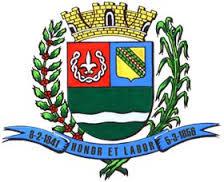 SECRETARIA DE FINANÇAS - CNPJ.01.958.948/0001-17PCA AJUDANTE BRAGA 108 CENTRO SANTA BRANCAData: 02/08/2017 13:06:10Transparência de Gestão Fiscal - LC 131 de 27 de maio 2009	Sistema CECAM (Página: 3 / 3)Empenho	Processo	CPF/CNPJ	Fornecedor	Descrição	Mod. Lic.	Licitação	Valor Empenhado	Valor Liquidado	Valor PagoSANTA BRANCA, 05 de Julho de 2017EVANDRO LUIZ DE MELO SOUSA1SP147248/0-8CHEFE DA COORD FINANCEIRA, abastecimento de gasolina comum nos veiculos da camara no mes dejunho de 2017,DISPENSA D/00,000,00732,66abastecimento de gasolina comum nos gveiculos da camara municipalnop mes de junho2010/0014.443.383/0001-87414 - INOVA MICROS SOL EMINFORMATICA LTD, teclado slim preto usb tc123 multilaser, mouse classic box optic o preto usb multilaserDISPENSA D/00,000,0050,0001.01.00.01.31.0001.2001.33903029 - MATERIAL PARA ÁUDIO, VÍDEO E FOTO01.01.00.01.31.0001.2001.33903029 - MATERIAL PARA ÁUDIO, VÍDEO E FOTO01.01.00.01.31.0001.2001.33903029 - MATERIAL PARA ÁUDIO, VÍDEO E FOTO01.01.00.01.31.0001.2001.33903029 - MATERIAL PARA ÁUDIO, VÍDEO E FOTO01.01.00.01.31.0001.2001.33903029.0111000 - GERAL01.01.00.01.31.0001.2001.33903029.0111000 - GERAL01.01.00.01.31.0001.2001.33903029.0111000 - GERAL1920/0025.095.858/0001-08482 - DONIZETE MARTINS DE SIQUEIRA, SERVIÇOS DE REVELAÇÃO DE FOTOS 25X35CM, PREPARAÇÃO DE DOCUMENTODISPENSA D/00,000,0084,00DE FOTO, SERVIÇOS DE FOTOCOPIA DE MAPA A101.01.00.01.31.0001.2001.33903606 - SERVIÇOS TÉCNICOS PROFISSIONAIS01.01.00.01.31.0001.2001.33903606 - SERVIÇOS TÉCNICOS PROFISSIONAIS01.01.00.01.31.0001.2001.33903606 - SERVIÇOS TÉCNICOS PROFISSIONAIS01.01.00.01.31.0001.2001.33903606 - SERVIÇOS TÉCNICOS PROFISSIONAIS01.01.00.01.31.0001.2001.33903606.0111000 - GERAL01.01.00.01.31.0001.2001.33903606.0111000 - GERAL01.01.00.01.31.0001.2001.33903606.0111000 - GERAL2160/0101.255.478-38302 - MARCELO HENRIQUE DE SOUSA CAMPOS, refere -se aos serviços de despachante para licenciamento do veiculo gol da camaraDISPENSA D/0365,24365,24365,24municipal com copia autenticada certificadoe honorarios  no exerci cio de 2017, Empenho global para pagamento dos serviços profissionais nas area de contabilidade,CONVITE02/20140,000,006.410,99patrimonio, processo legislativo, adminstração de pessoal e controle interno  conformeEmpenhoProcessoCPF/CNPJFornecedorDescriçãoMod. Lic.   Licitação  Valor EmpenhadoValor LiquidadoValor Pago, empenho global para pagamento dos serviços de energia eletrica do predio da camaramunicipal durante o exercicio de 2017, empenho global para pagamento das contas telefonicas realizadas via embratel durante oDISPENSA D/00,000,004,08exerciciode 20171470/0026.861.284/0001-02477 - PAULO TEODORO DA SILVA, empenho global para pagamento das parcelas de transmissão das se  ssoes ordinarias da, empenho global para pagamento das parcelas de transmissão das se  ssoes ordinarias daDISPENSA D/00,000,00785,00camara municipal via radio sb 106,3 fm  durante exercicio de 2017  conforme contratocamara municipal via radio sb 106,3 fm  durante exercicio de 2017  conforme contrato01.01.00.01.31.0001.2001.33903983 - SERVIÇOS DE CÓPIAS E REPRODUÇÃO DE DOCUMENTOS01.01.00.01.31.0001.2001.33903983 - SERVIÇOS DE CÓPIAS E REPRODUÇÃO DE DOCUMENTOS01.01.00.01.31.0001.2001.33903983 - SERVIÇOS DE CÓPIAS E REPRODUÇÃO DE DOCUMENTOS01.01.00.01.31.0001.2001.33903983 - SERVIÇOS DE CÓPIAS E REPRODUÇÃO DE DOCUMENTOS01.01.00.01.31.0001.2001.33903983.0111000 - GERAL01.01.00.01.31.0001.2001.33903983.0111000 - GERAL01.01.00.01.31.0001.2001.33903983.0111000 - GERAL2090/0025.095.858/0001-08482 - DONIZETE MARTINS DE SIQUEIRA, refere -se aos serviços de fotocopias de projeto de reforma do telhado dacamaraDISPENSA D/00,000,00360,00municipal01.01.00.01.31.0001.2001.33903999 - OUTROS SERVIÇOS DE TERCEIROS - PESSOA JURÍDICA01.01.00.01.31.0001.2001.33903999 - OUTROS SERVIÇOS DE TERCEIROS - PESSOA JURÍDICA01.01.00.01.31.0001.2001.33903999 - OUTROS SERVIÇOS DE TERCEIROS - PESSOA JURÍDICA01.01.00.01.31.0001.2001.33903999 - OUTROS SERVIÇOS DE TERCEIROS - PESSOA JURÍDICA01.01.00.01.31.0001.2001.33903999.0111000 - GERAL01.01.00.01.31.0001.2001.33903999.0111000 - GERAL01.01.00.01.31.0001.2001.33903999.0111000 - GERAL30/0004.740.876/0001-25450 - CIA BRASILEIRA DE SOLUÇOES E SERVIÇ, Empenho global para pagamento dos serviços de recarga dos vale alimentação paraDISPENSA D/00,00618,000,00servidores da camara  atraves de lei municipal conforme contratoDISPENSA D/00,000,00380,00------------------------------------------------------------------365,241.511,7010.436,80------------------------------------------------------------------365,241.511,7010.436,80